REGINALD E. JOHNSON 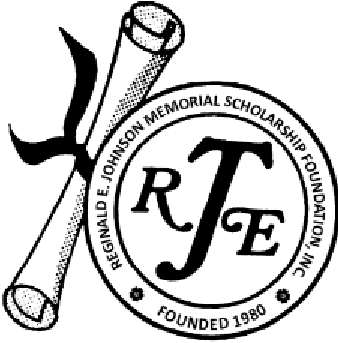 MEMORIAL SCHOLARSHIP FOUNDATION, INC. Post Office Box 3231 Melbourne, Florida 32902-32931 SCHOLARSHIP AWARDThe Reginald E. Johnson Memorial Scholarship Foundation, Incorporated will award scholarships in May of each year to graduating high school seniors of Brevard County, Florida.  The winners must be planning to attend an accredited college, university, or technical/trade school.  The Reginald E. Johnson Memorial Scholarship Foundation, Inc., is a group of dedicated citizens who seek to promote educational opportunities for students, with a need for financial assistance, in memory of the late Cadet Reginald E. Johnson. The scholarship award will be awarded to deserving students who have a commitment to excellence. The winners are expected to maintain an attitude and manner representing the high standards set by Cadet Reginald E. Johnson.  Applications will be available in school's Guidance Offices or from members of the Reginald E. Johnson Memorial Scholarship Foundation, Inc.  Completed and returned applications must be postmarked by MARCH 15TH.REQUIREMENTS FOR APPLICANTSApplicants must be a senior graduating in the current school year from a high school in Brevard County, Florida. Applicants must have a demonstrated need for financial assistance. Applicants must be planning to attend an accredited college, university, or technical/trade school. The college, university, or technical/trade school of choice must have accepted an applicant and the applicant must send his/her official class schedule to the Reginald E. Johnson Memorial Scholarship Foundation, Inc. before funds is forwarded to the school on the applicant’s behalf.  This must be done each grading period until funds are depleted.Applicants must complete this official application in its entirety; Application must be type printed or hand printed legibly. Applicants must attach three (3) typed letters of recommendation from three (3) adults, representing three different sources and not related to the applicant. One of the letters must be from the school (i.e., principal, counselor, or teacher) Applicants must attach a one (1) page typed essay on the subject, “WHAT MOTIVATES ME TO BECOME A GREAT LEADER”. Applicants must attach a current photograph of him/herself.Applicants must ensure a current official transcript is forwarded with the application to the Foundation. Applicants must ensure that the application, along with all other pertinent documents and information, are returned to the Foundation NO LATER THAN MARCH 15TH   Selected Students/Parents will be notified at a later date to be determined. Students are responsible for notifying their Guidance Counselor of having been selected to receive this scholarship. Unacceptable behavior before or after award of a scholarship may result in withdrawal of scholarship.  The REJ MSF, Inc. reserves the right to revoke any scholarship it awards. TERMS AND CONDITIONS The applicant will be judged based on your scholarship application, financial need, character, and extracurricular activities. Each award recipient must carry a minimum student load of twelve (12) hours or equivalent, per grading period; students must send to the Foundation, an official copy of his/her class schedule, at the start of each grading period, to receive scholarship funding for that same grading period. If a student receives an award, his/her scholastic standing will be reviewed at the end of each grading period. Recipients must have the college, university, or technical/trade school send to the Reginald E. Johnson Memorial Scholarship Foundation, Inc., a copy of the student’s transcript at the end of each grading period. A minimum of a "C' average must be maintained. The scholarship award will be paid out, in increments of $500.00, per grading period, until the total of the award is depleted.   Applications and supporting information become the property of the Reginald E. Johnson Memorial Scholarship Foundation, Inc., which shall have discretionary authority in all matters pertaining to these scholarship awards. The Reginald E. Johnson Memorial Scholarship Foundation, Inc. reserves the right to revoke its scholarship.  Students applying for an Eastern Florida State College, Reginald E. Johnson Leadership Award, must be aware that further application information will be required immediately upon acceptance. The Reginald E. Johnson Leadership Award runs for two (2) continuous years after enrollment without a break.  NO EXCEPTIONS. IF ADDITIONAL INFORMATION IS NEEDED. CALL DR. STEVE E. PRIMUS AT (321) 961-9936